CURICULUM VITAE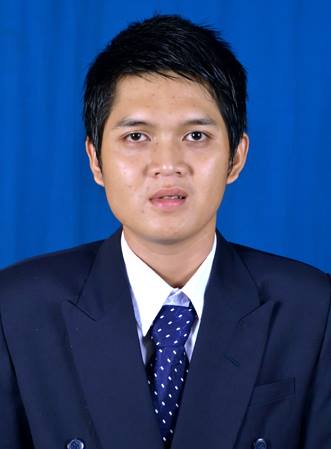 NameNameNameName:Alvie Zoelfikar Place and date of birthPlace and date of birthPlace and date of birthPlace and date of birth:Jakarta, 17 Oktober 1992Sex Sex Sex Sex :MaleNationalityNationalityNationalityNationality:IndonesiaMarital StatusMarital StatusMarital StatusMarital Status:SingleID NumberID NumberID NumberID Number:3674031710920002Pasport NumberPasport NumberPasport NumberPasport Number:…………………………………………………EmailEmailEmailEmail:alviezoelfikar@gmail.comAddressAddressAddressAddress:Jl. Pajak Raya. Rt 009/05 no.6Religion :South Tangerang, BantenIslamPhone Number/MobilePhone Number/MobilePhone Number/MobilePhone Number/Mobile:+6281317978537EDUCATIONEDUCATIONEDUCATIONElementary School:MI YAPIA South TangerangMI YAPIA South TangerangSecondary School:Muhammadiyah 35 South JakartaMuhammadiyah 35 South JakartaSenior High School:Kartika X-1 South JakartaKartika X-1 South JakartaUniversity:Mercu Buana West JakartaMercu Buana West JakartaDegree Awarded:S1S1Faculty:CommunicationCommunicationTitle of Thesis:Promotional Activity Website yukerja.com PT Jobklik Indonesia to Increase MemberPromotional Activity Website yukerja.com PT Jobklik Indonesia to Increase MemberPromotional Activity Website yukerja.com PT Jobklik Indonesia to Increase MemberGPA:3.273.27SKILLSSKILLSSKILLSLanguages:EnglishEnglishScore TOEFL : -ORGANIZATION EXPERIENCEORGANIZATION EXPERIENCENo. of YearsTitleTitleName of Organization2010Chairman of the YouthChairman of the YouthYouth Organization FKPPP2013Inventory coordinatorInventory coordinatorHima PariwaraWORK EXPERIENCEWORK EXPERIENCEWORK EXPERIENCEWORK EXPERIENCEWORK EXPERIENCEWORK EXPERIENCEWORK EXPERIENCENo. of YearsNo. of YearsPositionPositionPositionPositionPositionPositionPositionPositionPositionEmployer2010MarketingMarketingLPIA Petukangan2012FotograferFotograferFotograferFotograferFotograferFotograferFotograferFotograferFotograferFotograferIndeframe photobooth2014Social Media MarketingSocial Media MarketingSocial Media MarketingSocial Media MarketingSocial Media MarketingSocial Media MarketingSocial Media MarketingSocial Media MarketingSocial Media MarketingSocial Media MarketingPT Jobklik IndonesiaACTIVITIES NATIONAL/INTERNATIONALACTIVITIES NATIONAL/INTERNATIONALACTIVITIES NATIONAL/INTERNATIONALNo. of YearsNo. of YearsPositionPositionEmployerACHIEVEMENTACHIEVEMENTNo. of YearsTitleTitleHonorsHonorsHonorsHonorsHonorsHonorsHonorsHonorsHOBBIESSports:Futsal, Basket, Swimming, RunningFutsal, Basket, Swimming, RunningVarious:Travelling